Конспект урока по русскому языку с применением дифференцированного подходаТема: «Загадочная страна «Наречие». Тип урока: командная игра-викторина (1 час).Класс: 7.Цели: Систематизация и повторение знаний учащихся о наречии как части речи, о значении наречий, образовании наречий;Закрепление умения находить наречие в тексте и определять их значение;Воспитание у учащихся интереса к изучению русского языка.Задачи:организовать работу в деятельном режиме;развить творческие способности учащихся; развить умение работать в коллективе; воспитывать толерантность к чужому мнению и личную ответственность за выполнение коллективной работы.Оборудование: доска, раздаточный материал (задания).Примечание: класс делится на 2 команды учителем.Использованная литература:Внеклассная работа по русскому языку. Ч. 2. Методическое пособие для учителей средней школы /Сост. Косолапкова А.А. – Вологда, 1995.Шустина И.В. Кроссворды для школьников. Русский язык. – Ярославль, 1997.Ход мероприятия:Приложение № 1РебусыОтвет: вокруг.                                                                                                                 Ответ: внизу.Приложение № 2Кроссворд по теме «Наречие»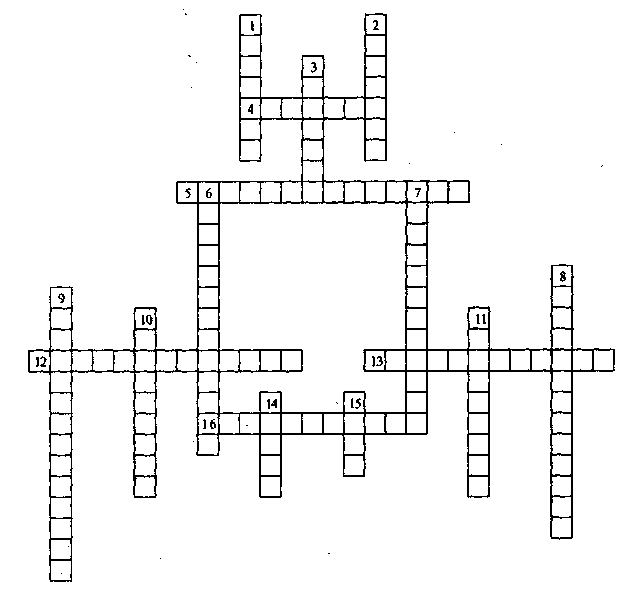 Вопросы к кроссворду «НАРЕЧИЕ»:По ГОРИЗОНТАЛИ: 4. Самостоятельная часть речи, которая отвечает на вопросы: где?, когда?, куда?, как?, зачем?, почему?, откуда? 5. Разряд наречий, перечисленных в п. 4 (по горизонтали). 12. Разряд наречий, образованных при помощи приставок не- и ни-. 13. Степень сравнения, которая выражает высшую степень проявления признака. 16. Член предложения, выраженный наречием в конструкции: На завтрак я съел яйцо всмятку.По ВЕРТИКАЛИ: 1. То, что обозначает наречие. 2. Разряд наречий: очень, весьма, чрезвычайно и др. 3. Разряд наречий: завтра, скоро, весной. 6. Разряд наречия, которое связывает простые предложения в составе сложного. 7. В отличие от других самостоятельных частей речи наречие ...? 8. Степень сравнения, одна из форм которой образуется при помощи суффиксов -ее, -е, -ше, 9. Член предложения, в роли которого часто выступает наречие. 10. Член предложения, выраженный наречием в конструкции: Это яйцо всмятку, а то — вкрутую. 11. Форма сравнительной степени наречия, образуемая при помощи слов более, менее. 14. Разряд наречий: влево, издали, вверх и т. д. 15. Разряд наречий: нарочно, назло.ОТВЕТЫ:По ГОРИЗОНТАЛИ: 4. Наречие. 5. Вопросительные. 12. Отрицательные. 13. Превосходная. 16. Определение.По ВЕРТИКАЛИ: 1. Признак. 2. Степени. 3. Времени. 6. Относительное. 7. Неизменяемое. 8. Сравнительная. 9. Обстоятельство. 10. Сказуемое. 11. Составная. 14. Места. 15. Цели.Учебная ситуацияДеятельность учителяДеятельность учащихся1. Слово учителя2. Конкурсная часть: вопросы, задания.3. Подведение итогов.Итак, мы собрались сегодня здесь исключительно ради одной части речи. А для какой – вам предстоит угадать. Пред вами на доске стихотворение. Задание № 1. Угадайте, о какой части речи рассказывается в стихотворении А.Каютиной «Загадочная страна».ЗАГАДОЧНАЯ  СТРАНАНе то вблизи, не то вдали, А может, на краю земли, Ну, в общем где-то там невесть Страна загадочная есть. Там все всегда наоборот, Там ходят задом наперед, Считают только наугад,А отвечают невпопад. В почете там авось, небось. И все идет там вкривь и вкось. Там свиньи хрюкают по-щучьи, Поют синицы по-барсучьи, Мурлычут кошки по-собачьи, Собаки лают по-кошачьи. Слоны трубят по-человечьи. Зовется та страна... (наречие). Итак, цель сегодняшнего мероприятия – повторить в игровой форме все, что связано наречием. Назовите наречия, использованные в стихотворении: 1-ой команде – первые восемь строк, 2-ой – оставшиеся. Называем наречия. Команда, правильно назвавшая все наречия в своем отрывке, побеждает.Задание № 2. Игра «Аукцион». Кто назовет последнее наречие с корнем даль (вдаль, вдалеке, далеко, недалеко, издалека, неподалеку, невдалеке, вдалеке, отдаленно, далеко-далеко).Задание № 3. Конкурс на лучшего диктора. Команды должны расставит правильно ударение (задания выдаются): сослепа, набело, изжелта, дотемна, сгоряча, донизу, досыта, красивее, навзничь, задолго, досиня,  издавна, спроста, доверху, досуха, вовремя, наотмашь, вперегонки, вопреки, тотчас, искони, мельком, безудержно.Задание № 4. Замените фразеологические обороты наречиями:  работать спустя рукава – плохо; (жить) положив зубы на полку – впроголодь;  встать ни свет ни заря – рано; бежать сломя голову – быстро; жить душа в душу – дружно; свалиться как снег на голову – неожиданно; руки не доходят – некогда; работать не покладая рук – усердно; кот наплакал – мало; рукой подать – близко.Задание № 5. Кто быстрей? Замените наречие синонимами с приставкой «не»: Врасплох –  неожиданно;Тотчас – немедленно;Кое-как – неаккуратно;Встретить холодно – неприветливо;Копать мелко – неглубоко;Легкомысленно – несерьезно;Поблизости – невдалеке.Задание № 6. Подберите к наречиям антонимы:Далеко – близко;Высоко – низко;Взад – вперед;Так же – наоборот;Наоборот – так же;Тускло – ярко;Холодно – жарко;Чисто – грязно;Прекрасно – безобразно;Весело – грустно;Письменно – устно;Ужасно – прекрасно.Задание № 7.  Ребус.  Кто быстрей угадает, какие наречия зашифрованы в следующих  изображениях (смотри приложение № 1).Задание № 8. Кроссворд (смотри приложение № 2).Резервные вопросы: Кто больше?Назвать наречия, оканчивающиеся на «ь» (вскачь, настежь, сплошь, прочь, наотмашь, навзничь);Назвать наречия с приставкой «ни» (нигде, никогда, ниоткуда, нисколько, ничуть);Назвать наречия, образованные от прилагательных обозначающих цвет (дочерна, добела, изжелта);Назвать наречия, образованные от местоимений (никто, некто, никому);Назвать наречия, образованные от числительных (вдвоем);Вставьте во фразеологизмы недостающие наречия:Вкривь и …(вкось); взад и …(вперед); сверху …(донизу); шиворот …(навыворот); вдоль и …(поперек); видимо …(невидимо).Подведение итогов. Определение команды-победителя. Награждение команды-победителя.Слушают.Читают стихотворение, угадывают часть речи.Ищут наречия. Называют.Придумывают наречия.Расставляют ударения.Заменяют фразеологизмы наречиями. Заменяют наречия синонимами.Подбирают антонимыРазгадывают ребусы.Разгадывают кроссворд.Ждут результаты игры.